Прайс-лист на блочные узлы тепловых пунктов (БТП) ООО «Метрологический Центр Энергосбережений»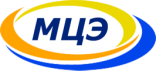 Контакты: Ростовская область, г. Волгодонск, т. (8639) 24-18-11, +7 (938) 124-66-70,  e-mail: metalev@mail.ru 					   НДС не предусмотренВарианты применения насосных станций в системах тепло- и водоснабжения объектов МКД (*могут применяться другие схемы размещения НС-х, индивидуальный подход)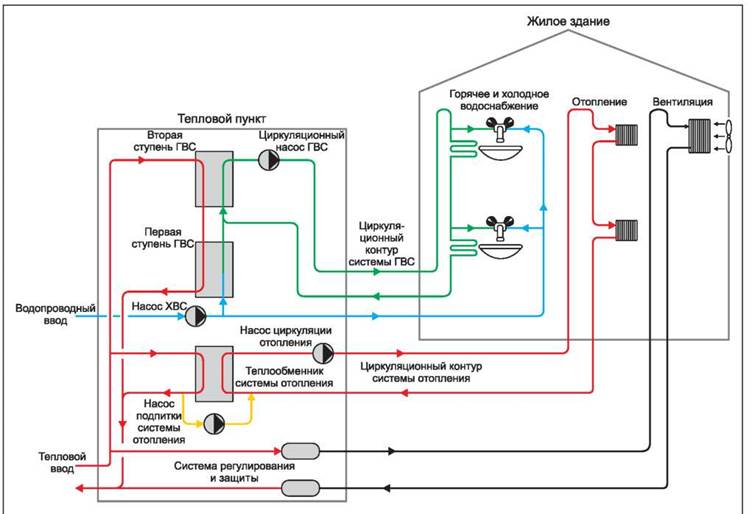   	Обращаем Ваше внимание на то, что для правильного подбора насосной станции необходимо произвести правильный расчет нагрузок, давления и сопротивления всех участков системы. Иначе вложенные средства могут не принести ожидаемого результата.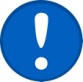 Делая заказ сборки НС-х в Метрологическом Центре Энергосбережений – Вы можете быть уверены в результате!Прайс-лист на работы выполняемые ООО «Метрологический Центр Энергосбережений»Контакты: Ростовская область, г. Волгодонск, т. (8639) 24-18-11, +7 (938) 124-66-70,  e-mail: metalev@mail.ru 					   НДС не предусмотренСистема погодного регулирования отопления (БТПА)Система погодного регулирования отопления (БТПА)Система погодного регулирования отопления (БТПА)Система погодного регулирования отопления (БТПА)Система погодного регулирования отопления (БТПА)Система погодного регулирования отопления (БТПА)Система погодного регулирования отопления (БТПА)Система погодного регулирования отопления (БТПА)Система погодного регулирования отопления (БТПА)Система погодного регулирования отопления (БТПА)БТПА модельный ряд по мощностиБТПА модельный ряд по мощностиТепловая нагрузкаЦена, руб.отПараметры объектаТехнические характеристикиТехнические характеристикиТехнические характеристикиПримечанияПри открытой системе водоразбора (теплотрасса)При открытой системе водоразбора (теплотрасса)При открытой системе водоразбора (теплотрасса)При открытой системе водоразбора (теплотрасса)При открытой системе водоразбора (теплотрасса)При открытой системе водоразбора (теплотрасса)При открытой системе водоразбора (теплотрасса)При открытой системе водоразбора (теплотрасса)При открытой системе водоразбора (теплотрасса)1БТПА-350 Стоимость оборудования по  спецификации на БТПА (смета предоставляется при заключении договора), исходя из тех. параметров системы отопления ЗаказчикаБТПА-350 Стоимость оборудования по  спецификации на БТПА (смета предоставляется при заключении договора), исходя из тех. параметров системы отопления Заказчика0,05-0,4445 000,009 эт. 1-подъездСтоимость БТПА (открытая/закрытая система) в сборе подразумевает поставку оборудования в сборе на жесткой раме на объект. Заказчик может провести монтаж самостоятельно или заказать его в ООО «МЦЭ» (см. прайс-лист на работы). Цель установки БТПА – экономия расходов на тепло и обеспечение дополнительного комфорта в периоды межсезонья, избавляя жильцов от проблемы «перетопов».Полный контроль над расходом теплоносителя.Состав БТПА (открытая система): Щит управления ЩУ ТП (собственная сборка), запорная арматура, насосная группа, КИП (температура, давление), клапаны и фильтры, электропривод – подбирается исходя из расчета параметров системы.------------------------------------------------------------Сервис «МЦЭ Монитор»  позволяет автоматизировать сбор данных с узлов учета и предоставляет доступ к ним через сайт компании ООО «МЦЭ» https://www.mce.center. Веб-интерфейс адаптирован для смартфонов и планшетов.  Установка мобильной версии.Абонентская плата – 200,00 руб. /мес.Стоимость БТПА (открытая/закрытая система) в сборе подразумевает поставку оборудования в сборе на жесткой раме на объект. Заказчик может провести монтаж самостоятельно или заказать его в ООО «МЦЭ» (см. прайс-лист на работы). Цель установки БТПА – экономия расходов на тепло и обеспечение дополнительного комфорта в периоды межсезонья, избавляя жильцов от проблемы «перетопов».Полный контроль над расходом теплоносителя.Состав БТПА (открытая система): Щит управления ЩУ ТП (собственная сборка), запорная арматура, насосная группа, КИП (температура, давление), клапаны и фильтры, электропривод – подбирается исходя из расчета параметров системы.------------------------------------------------------------Сервис «МЦЭ Монитор»  позволяет автоматизировать сбор данных с узлов учета и предоставляет доступ к ним через сайт компании ООО «МЦЭ» https://www.mce.center. Веб-интерфейс адаптирован для смартфонов и планшетов.  Установка мобильной версии.Абонентская плата – 200,00 руб. /мес.Стоимость БТПА (открытая/закрытая система) в сборе подразумевает поставку оборудования в сборе на жесткой раме на объект. Заказчик может провести монтаж самостоятельно или заказать его в ООО «МЦЭ» (см. прайс-лист на работы). Цель установки БТПА – экономия расходов на тепло и обеспечение дополнительного комфорта в периоды межсезонья, избавляя жильцов от проблемы «перетопов».Полный контроль над расходом теплоносителя.Состав БТПА (открытая система): Щит управления ЩУ ТП (собственная сборка), запорная арматура, насосная группа, КИП (температура, давление), клапаны и фильтры, электропривод – подбирается исходя из расчета параметров системы.------------------------------------------------------------Сервис «МЦЭ Монитор»  позволяет автоматизировать сбор данных с узлов учета и предоставляет доступ к ним через сайт компании ООО «МЦЭ» https://www.mce.center. Веб-интерфейс адаптирован для смартфонов и планшетов.  Установка мобильной версии.Абонентская плата – 200,00 руб. /мес.Важно помнить, что правильная работа системы погодного регулирования отопления (БТПА) обеспечивается комплексом действий: - правильно сделанный проект (схема), - выбор приборов с высоким порогом надежности, - квалифицированный монтаж узлов,-  грамотный выбор точек замера –  и, пожалуй, самое главное - программа управления для системы регулирования расхода теплоносителя.--------------------------------Дистанционный ежедневный онлайн контроль событий и показаний по подключенным узлам учета.2БТПА -500 Стоимость оборудования по  спецификации на БТПА (смета предоставляется при заключении договора), исходя из тех. параметров системы отопления ЗаказчикаБТПА -500 Стоимость оборудования по  спецификации на БТПА (смета предоставляется при заключении договора), исходя из тех. параметров системы отопления Заказчика0,4-0,6485 000,005 эт. 4-подъездаСтоимость БТПА (открытая/закрытая система) в сборе подразумевает поставку оборудования в сборе на жесткой раме на объект. Заказчик может провести монтаж самостоятельно или заказать его в ООО «МЦЭ» (см. прайс-лист на работы). Цель установки БТПА – экономия расходов на тепло и обеспечение дополнительного комфорта в периоды межсезонья, избавляя жильцов от проблемы «перетопов».Полный контроль над расходом теплоносителя.Состав БТПА (открытая система): Щит управления ЩУ ТП (собственная сборка), запорная арматура, насосная группа, КИП (температура, давление), клапаны и фильтры, электропривод – подбирается исходя из расчета параметров системы.------------------------------------------------------------Сервис «МЦЭ Монитор»  позволяет автоматизировать сбор данных с узлов учета и предоставляет доступ к ним через сайт компании ООО «МЦЭ» https://www.mce.center. Веб-интерфейс адаптирован для смартфонов и планшетов.  Установка мобильной версии.Абонентская плата – 200,00 руб. /мес.Стоимость БТПА (открытая/закрытая система) в сборе подразумевает поставку оборудования в сборе на жесткой раме на объект. Заказчик может провести монтаж самостоятельно или заказать его в ООО «МЦЭ» (см. прайс-лист на работы). Цель установки БТПА – экономия расходов на тепло и обеспечение дополнительного комфорта в периоды межсезонья, избавляя жильцов от проблемы «перетопов».Полный контроль над расходом теплоносителя.Состав БТПА (открытая система): Щит управления ЩУ ТП (собственная сборка), запорная арматура, насосная группа, КИП (температура, давление), клапаны и фильтры, электропривод – подбирается исходя из расчета параметров системы.------------------------------------------------------------Сервис «МЦЭ Монитор»  позволяет автоматизировать сбор данных с узлов учета и предоставляет доступ к ним через сайт компании ООО «МЦЭ» https://www.mce.center. Веб-интерфейс адаптирован для смартфонов и планшетов.  Установка мобильной версии.Абонентская плата – 200,00 руб. /мес.Стоимость БТПА (открытая/закрытая система) в сборе подразумевает поставку оборудования в сборе на жесткой раме на объект. Заказчик может провести монтаж самостоятельно или заказать его в ООО «МЦЭ» (см. прайс-лист на работы). Цель установки БТПА – экономия расходов на тепло и обеспечение дополнительного комфорта в периоды межсезонья, избавляя жильцов от проблемы «перетопов».Полный контроль над расходом теплоносителя.Состав БТПА (открытая система): Щит управления ЩУ ТП (собственная сборка), запорная арматура, насосная группа, КИП (температура, давление), клапаны и фильтры, электропривод – подбирается исходя из расчета параметров системы.------------------------------------------------------------Сервис «МЦЭ Монитор»  позволяет автоматизировать сбор данных с узлов учета и предоставляет доступ к ним через сайт компании ООО «МЦЭ» https://www.mce.center. Веб-интерфейс адаптирован для смартфонов и планшетов.  Установка мобильной версии.Абонентская плата – 200,00 руб. /мес.Важно помнить, что правильная работа системы погодного регулирования отопления (БТПА) обеспечивается комплексом действий: - правильно сделанный проект (схема), - выбор приборов с высоким порогом надежности, - квалифицированный монтаж узлов,-  грамотный выбор точек замера –  и, пожалуй, самое главное - программа управления для системы регулирования расхода теплоносителя.--------------------------------Дистанционный ежедневный онлайн контроль событий и показаний по подключенным узлам учета.3БТПА -750 Стоимость оборудования по  спецификации на БТПА, исходя из тех. параметров системы отопления ЗаказчикаБТПА -750 Стоимость оборудования по  спецификации на БТПА, исходя из тех. параметров системы отопления Заказчика0,6-0,8511 000,009 эт. 4-подъездаСтоимость БТПА (открытая/закрытая система) в сборе подразумевает поставку оборудования в сборе на жесткой раме на объект. Заказчик может провести монтаж самостоятельно или заказать его в ООО «МЦЭ» (см. прайс-лист на работы). Цель установки БТПА – экономия расходов на тепло и обеспечение дополнительного комфорта в периоды межсезонья, избавляя жильцов от проблемы «перетопов».Полный контроль над расходом теплоносителя.Состав БТПА (открытая система): Щит управления ЩУ ТП (собственная сборка), запорная арматура, насосная группа, КИП (температура, давление), клапаны и фильтры, электропривод – подбирается исходя из расчета параметров системы.------------------------------------------------------------Сервис «МЦЭ Монитор»  позволяет автоматизировать сбор данных с узлов учета и предоставляет доступ к ним через сайт компании ООО «МЦЭ» https://www.mce.center. Веб-интерфейс адаптирован для смартфонов и планшетов.  Установка мобильной версии.Абонентская плата – 200,00 руб. /мес.Стоимость БТПА (открытая/закрытая система) в сборе подразумевает поставку оборудования в сборе на жесткой раме на объект. Заказчик может провести монтаж самостоятельно или заказать его в ООО «МЦЭ» (см. прайс-лист на работы). Цель установки БТПА – экономия расходов на тепло и обеспечение дополнительного комфорта в периоды межсезонья, избавляя жильцов от проблемы «перетопов».Полный контроль над расходом теплоносителя.Состав БТПА (открытая система): Щит управления ЩУ ТП (собственная сборка), запорная арматура, насосная группа, КИП (температура, давление), клапаны и фильтры, электропривод – подбирается исходя из расчета параметров системы.------------------------------------------------------------Сервис «МЦЭ Монитор»  позволяет автоматизировать сбор данных с узлов учета и предоставляет доступ к ним через сайт компании ООО «МЦЭ» https://www.mce.center. Веб-интерфейс адаптирован для смартфонов и планшетов.  Установка мобильной версии.Абонентская плата – 200,00 руб. /мес.Стоимость БТПА (открытая/закрытая система) в сборе подразумевает поставку оборудования в сборе на жесткой раме на объект. Заказчик может провести монтаж самостоятельно или заказать его в ООО «МЦЭ» (см. прайс-лист на работы). Цель установки БТПА – экономия расходов на тепло и обеспечение дополнительного комфорта в периоды межсезонья, избавляя жильцов от проблемы «перетопов».Полный контроль над расходом теплоносителя.Состав БТПА (открытая система): Щит управления ЩУ ТП (собственная сборка), запорная арматура, насосная группа, КИП (температура, давление), клапаны и фильтры, электропривод – подбирается исходя из расчета параметров системы.------------------------------------------------------------Сервис «МЦЭ Монитор»  позволяет автоматизировать сбор данных с узлов учета и предоставляет доступ к ним через сайт компании ООО «МЦЭ» https://www.mce.center. Веб-интерфейс адаптирован для смартфонов и планшетов.  Установка мобильной версии.Абонентская плата – 200,00 руб. /мес.Важно помнить, что правильная работа системы погодного регулирования отопления (БТПА) обеспечивается комплексом действий: - правильно сделанный проект (схема), - выбор приборов с высоким порогом надежности, - квалифицированный монтаж узлов,-  грамотный выбор точек замера –  и, пожалуй, самое главное - программа управления для системы регулирования расхода теплоносителя.--------------------------------Дистанционный ежедневный онлайн контроль событий и показаний по подключенным узлам учета.4Промывка системы отопления перед установкой БТПА Промывка системы отопления перед установкой БТПА (по желанию Заказчика)12 500,00 (дом: 2 подъезда 6-ти этаж., 8 стояков)Увеличение срока службы коммуникаций системы отопленияСтоимость БТПА (открытая/закрытая система) в сборе подразумевает поставку оборудования в сборе на жесткой раме на объект. Заказчик может провести монтаж самостоятельно или заказать его в ООО «МЦЭ» (см. прайс-лист на работы). Цель установки БТПА – экономия расходов на тепло и обеспечение дополнительного комфорта в периоды межсезонья, избавляя жильцов от проблемы «перетопов».Полный контроль над расходом теплоносителя.Состав БТПА (открытая система): Щит управления ЩУ ТП (собственная сборка), запорная арматура, насосная группа, КИП (температура, давление), клапаны и фильтры, электропривод – подбирается исходя из расчета параметров системы.------------------------------------------------------------Сервис «МЦЭ Монитор»  позволяет автоматизировать сбор данных с узлов учета и предоставляет доступ к ним через сайт компании ООО «МЦЭ» https://www.mce.center. Веб-интерфейс адаптирован для смартфонов и планшетов.  Установка мобильной версии.Абонентская плата – 200,00 руб. /мес.Стоимость БТПА (открытая/закрытая система) в сборе подразумевает поставку оборудования в сборе на жесткой раме на объект. Заказчик может провести монтаж самостоятельно или заказать его в ООО «МЦЭ» (см. прайс-лист на работы). Цель установки БТПА – экономия расходов на тепло и обеспечение дополнительного комфорта в периоды межсезонья, избавляя жильцов от проблемы «перетопов».Полный контроль над расходом теплоносителя.Состав БТПА (открытая система): Щит управления ЩУ ТП (собственная сборка), запорная арматура, насосная группа, КИП (температура, давление), клапаны и фильтры, электропривод – подбирается исходя из расчета параметров системы.------------------------------------------------------------Сервис «МЦЭ Монитор»  позволяет автоматизировать сбор данных с узлов учета и предоставляет доступ к ним через сайт компании ООО «МЦЭ» https://www.mce.center. Веб-интерфейс адаптирован для смартфонов и планшетов.  Установка мобильной версии.Абонентская плата – 200,00 руб. /мес.Стоимость БТПА (открытая/закрытая система) в сборе подразумевает поставку оборудования в сборе на жесткой раме на объект. Заказчик может провести монтаж самостоятельно или заказать его в ООО «МЦЭ» (см. прайс-лист на работы). Цель установки БТПА – экономия расходов на тепло и обеспечение дополнительного комфорта в периоды межсезонья, избавляя жильцов от проблемы «перетопов».Полный контроль над расходом теплоносителя.Состав БТПА (открытая система): Щит управления ЩУ ТП (собственная сборка), запорная арматура, насосная группа, КИП (температура, давление), клапаны и фильтры, электропривод – подбирается исходя из расчета параметров системы.------------------------------------------------------------Сервис «МЦЭ Монитор»  позволяет автоматизировать сбор данных с узлов учета и предоставляет доступ к ним через сайт компании ООО «МЦЭ» https://www.mce.center. Веб-интерфейс адаптирован для смартфонов и планшетов.  Установка мобильной версии.Абонентская плата – 200,00 руб. /мес.Важно помнить, что правильная работа системы погодного регулирования отопления (БТПА) обеспечивается комплексом действий: - правильно сделанный проект (схема), - выбор приборов с высоким порогом надежности, - квалифицированный монтаж узлов,-  грамотный выбор точек замера –  и, пожалуй, самое главное - программа управления для системы регулирования расхода теплоносителя.--------------------------------Дистанционный ежедневный онлайн контроль событий и показаний по подключенным узлам учета.БТПА модельный ряд по мощностиБТПА модельный ряд по мощностиТепловая нагрузкаЦена, руб.отПараметры объектаТехнические характеристикиТехнические характеристикиТехнические характеристикиПримечанияПри закрытой системе водоразбора (через теплообменники) При закрытой системе водоразбора (через теплообменники) При закрытой системе водоразбора (через теплообменники) При закрытой системе водоразбора (через теплообменники) При закрытой системе водоразбора (через теплообменники) При закрытой системе водоразбора (через теплообменники) При закрытой системе водоразбора (через теплообменники) При закрытой системе водоразбора (через теплообменники) При закрытой системе водоразбора (через теплообменники) 5БТПА-350 Стоимость оборудования по  спецификации на БТПА (смета предоставляется при заключении договора), исходя из тех. параметров системы отопления ЗаказчикаБТПА-350 Стоимость оборудования по  спецификации на БТПА (смета предоставляется при заключении договора), исходя из тех. параметров системы отопления Заказчика0,05-0,4565 000,009 эт. 1-подъездСостав системы: теплообменник, манометры, регуляторы температуры, датчик температуры теплоносителя, датчики температуры помещения, датчик температуры наружного воздуха, фильтры, термометры клапаны, шкаф ПЗА, циркуляционный насос (состав зависит от фактического состояния системы на объекте и может быть изменен).Цель установки БТПА – экономия расходов на тепло и обеспечение дополнительного комфорта в периоды межсезонья, избавляя жильцов от проблемы «перетопов».Преимущества установки БТПА с насосной станцией:Контроль температуры в обратном трубопроводе гарантирует нормальный прогрев последних по ходу воды в стояке отопительных приборов.Заказчик может провести монтаж самостоятельно или заказать его в ООО «МЦЭ» (см. прайс-лист на работы). Качество сборки и проверка на герметичность узла БТПА гарантируется в любом случае. Состав системы: теплообменник, манометры, регуляторы температуры, датчик температуры теплоносителя, датчики температуры помещения, датчик температуры наружного воздуха, фильтры, термометры клапаны, шкаф ПЗА, циркуляционный насос (состав зависит от фактического состояния системы на объекте и может быть изменен).Цель установки БТПА – экономия расходов на тепло и обеспечение дополнительного комфорта в периоды межсезонья, избавляя жильцов от проблемы «перетопов».Преимущества установки БТПА с насосной станцией:Контроль температуры в обратном трубопроводе гарантирует нормальный прогрев последних по ходу воды в стояке отопительных приборов.Заказчик может провести монтаж самостоятельно или заказать его в ООО «МЦЭ» (см. прайс-лист на работы). Качество сборки и проверка на герметичность узла БТПА гарантируется в любом случае. Состав системы: теплообменник, манометры, регуляторы температуры, датчик температуры теплоносителя, датчики температуры помещения, датчик температуры наружного воздуха, фильтры, термометры клапаны, шкаф ПЗА, циркуляционный насос (состав зависит от фактического состояния системы на объекте и может быть изменен).Цель установки БТПА – экономия расходов на тепло и обеспечение дополнительного комфорта в периоды межсезонья, избавляя жильцов от проблемы «перетопов».Преимущества установки БТПА с насосной станцией:Контроль температуры в обратном трубопроводе гарантирует нормальный прогрев последних по ходу воды в стояке отопительных приборов.Заказчик может провести монтаж самостоятельно или заказать его в ООО «МЦЭ» (см. прайс-лист на работы). Качество сборки и проверка на герметичность узла БТПА гарантируется в любом случае. Нам доверяют.Опыт выполнения работ, лицензии/сертификаты на производство и ремонт средств измерений, допуски СРО, аттестаты аккредитации в области обеспечения единства измерений, собственная монтажная и пуско-наладочная бригада, 100% ответственности за сделанную работу и дальнейшее сопровождение объекта.Гарантийный срок  – 2 года.Договор обслуживания узлов учета сопровождается дополнительными скидками на сервисные услуги (тепловизор, разработка модернизации, энергообследование объектов)6БТПА -500  Стоимость оборудования по  спецификации на БТПА (смета предоставляется), исходя из тех. параметров системы отопления ЗаказчикаБТПА -500  Стоимость оборудования по  спецификации на БТПА (смета предоставляется), исходя из тех. параметров системы отопления Заказчика0,4-0,6605 925,005 эт. 4-подъездаСостав системы: теплообменник, манометры, регуляторы температуры, датчик температуры теплоносителя, датчики температуры помещения, датчик температуры наружного воздуха, фильтры, термометры клапаны, шкаф ПЗА, циркуляционный насос (состав зависит от фактического состояния системы на объекте и может быть изменен).Цель установки БТПА – экономия расходов на тепло и обеспечение дополнительного комфорта в периоды межсезонья, избавляя жильцов от проблемы «перетопов».Преимущества установки БТПА с насосной станцией:Контроль температуры в обратном трубопроводе гарантирует нормальный прогрев последних по ходу воды в стояке отопительных приборов.Заказчик может провести монтаж самостоятельно или заказать его в ООО «МЦЭ» (см. прайс-лист на работы). Качество сборки и проверка на герметичность узла БТПА гарантируется в любом случае. Состав системы: теплообменник, манометры, регуляторы температуры, датчик температуры теплоносителя, датчики температуры помещения, датчик температуры наружного воздуха, фильтры, термометры клапаны, шкаф ПЗА, циркуляционный насос (состав зависит от фактического состояния системы на объекте и может быть изменен).Цель установки БТПА – экономия расходов на тепло и обеспечение дополнительного комфорта в периоды межсезонья, избавляя жильцов от проблемы «перетопов».Преимущества установки БТПА с насосной станцией:Контроль температуры в обратном трубопроводе гарантирует нормальный прогрев последних по ходу воды в стояке отопительных приборов.Заказчик может провести монтаж самостоятельно или заказать его в ООО «МЦЭ» (см. прайс-лист на работы). Качество сборки и проверка на герметичность узла БТПА гарантируется в любом случае. Состав системы: теплообменник, манометры, регуляторы температуры, датчик температуры теплоносителя, датчики температуры помещения, датчик температуры наружного воздуха, фильтры, термометры клапаны, шкаф ПЗА, циркуляционный насос (состав зависит от фактического состояния системы на объекте и может быть изменен).Цель установки БТПА – экономия расходов на тепло и обеспечение дополнительного комфорта в периоды межсезонья, избавляя жильцов от проблемы «перетопов».Преимущества установки БТПА с насосной станцией:Контроль температуры в обратном трубопроводе гарантирует нормальный прогрев последних по ходу воды в стояке отопительных приборов.Заказчик может провести монтаж самостоятельно или заказать его в ООО «МЦЭ» (см. прайс-лист на работы). Качество сборки и проверка на герметичность узла БТПА гарантируется в любом случае. Нам доверяют.Опыт выполнения работ, лицензии/сертификаты на производство и ремонт средств измерений, допуски СРО, аттестаты аккредитации в области обеспечения единства измерений, собственная монтажная и пуско-наладочная бригада, 100% ответственности за сделанную работу и дальнейшее сопровождение объекта.Гарантийный срок  – 2 года.Договор обслуживания узлов учета сопровождается дополнительными скидками на сервисные услуги (тепловизор, разработка модернизации, энергообследование объектов)7БТПА -750  Стоимость оборудования по  спецификации на БТПА (смета предоставляется), исходя из тех. параметров системы отопления ЗаказчикаБТПА -750  Стоимость оборудования по  спецификации на БТПА (смета предоставляется), исходя из тех. параметров системы отопления Заказчика0,6-0,8631 500,009 эт. 4-подъездаСостав системы: теплообменник, манометры, регуляторы температуры, датчик температуры теплоносителя, датчики температуры помещения, датчик температуры наружного воздуха, фильтры, термометры клапаны, шкаф ПЗА, циркуляционный насос (состав зависит от фактического состояния системы на объекте и может быть изменен).Цель установки БТПА – экономия расходов на тепло и обеспечение дополнительного комфорта в периоды межсезонья, избавляя жильцов от проблемы «перетопов».Преимущества установки БТПА с насосной станцией:Контроль температуры в обратном трубопроводе гарантирует нормальный прогрев последних по ходу воды в стояке отопительных приборов.Заказчик может провести монтаж самостоятельно или заказать его в ООО «МЦЭ» (см. прайс-лист на работы). Качество сборки и проверка на герметичность узла БТПА гарантируется в любом случае. Состав системы: теплообменник, манометры, регуляторы температуры, датчик температуры теплоносителя, датчики температуры помещения, датчик температуры наружного воздуха, фильтры, термометры клапаны, шкаф ПЗА, циркуляционный насос (состав зависит от фактического состояния системы на объекте и может быть изменен).Цель установки БТПА – экономия расходов на тепло и обеспечение дополнительного комфорта в периоды межсезонья, избавляя жильцов от проблемы «перетопов».Преимущества установки БТПА с насосной станцией:Контроль температуры в обратном трубопроводе гарантирует нормальный прогрев последних по ходу воды в стояке отопительных приборов.Заказчик может провести монтаж самостоятельно или заказать его в ООО «МЦЭ» (см. прайс-лист на работы). Качество сборки и проверка на герметичность узла БТПА гарантируется в любом случае. Состав системы: теплообменник, манометры, регуляторы температуры, датчик температуры теплоносителя, датчики температуры помещения, датчик температуры наружного воздуха, фильтры, термометры клапаны, шкаф ПЗА, циркуляционный насос (состав зависит от фактического состояния системы на объекте и может быть изменен).Цель установки БТПА – экономия расходов на тепло и обеспечение дополнительного комфорта в периоды межсезонья, избавляя жильцов от проблемы «перетопов».Преимущества установки БТПА с насосной станцией:Контроль температуры в обратном трубопроводе гарантирует нормальный прогрев последних по ходу воды в стояке отопительных приборов.Заказчик может провести монтаж самостоятельно или заказать его в ООО «МЦЭ» (см. прайс-лист на работы). Качество сборки и проверка на герметичность узла БТПА гарантируется в любом случае. Нам доверяют.Опыт выполнения работ, лицензии/сертификаты на производство и ремонт средств измерений, допуски СРО, аттестаты аккредитации в области обеспечения единства измерений, собственная монтажная и пуско-наладочная бригада, 100% ответственности за сделанную работу и дальнейшее сопровождение объекта.Гарантийный срок  – 2 года.Договор обслуживания узлов учета сопровождается дополнительными скидками на сервисные услуги (тепловизор, разработка модернизации, энергообследование объектов)8Подключение узла учета тепловой энергии к сервису «МЦЭ МОНИТОР» (абонентская плата)Подключение узла учета тепловой энергии к сервису «МЦЭ МОНИТОР» (абонентская плата)Сбор данных:- УУ ТЭ,- УУ ХВС,- УУ ГВС,- УУ Газа- учет эл./эн.200 руб./мес. за один узел учетаДоговор заключается на годСервис «МЦЭ Монитор»  позволяет автоматизировать сбор данных со счетчиков и предоставляет доступ к ним через сайт компании ООО «МЦЭ» https://www.mce.center. Веб-интерфейс адаптирован для смартфонов и планшетов.  Установка мобильной версии.Абонентская плата – 200,00 руб. /мес.Сервис «МЦЭ Монитор»  позволяет автоматизировать сбор данных со счетчиков и предоставляет доступ к ним через сайт компании ООО «МЦЭ» https://www.mce.center. Веб-интерфейс адаптирован для смартфонов и планшетов.  Установка мобильной версии.Абонентская плата – 200,00 руб. /мес.Сервис «МЦЭ Монитор»  позволяет автоматизировать сбор данных со счетчиков и предоставляет доступ к ним через сайт компании ООО «МЦЭ» https://www.mce.center. Веб-интерфейс адаптирован для смартфонов и планшетов.  Установка мобильной версии.Абонентская плата – 200,00 руб. /мес.Система позволяет автоматизировать сбор данных со счетчиков и предоставляет доступ к ним через сайт компании ООО «МЦЭ» www.mce.center Станции повышения давленияСтанции повышения давленияСтанции повышения давленияСтанции повышения давленияСтанции повышения давленияСтанции повышения давленияСтанции повышения давленияСтанции повышения давленияСтанции повышения давленияСтанции повышения давленияНасосные станции ХВС (холодная вода)Насосные станции ХВС (холодная вода)Насосные станции ХВС (холодная вода)Насосные станции ХВС (холодная вода)Насосные станции ХВС (холодная вода)Насосные станции ХВС (холодная вода)Насосные станции ХВС (холодная вода)Насосные станции ХВС (холодная вода)Насосные станции ХВС (холодная вода)Насосные станции ХВС (холодная вода)№п/п№п/пМодель насосной станцииПроизводительнасоса*Цена, руб. от/ НДС не обл.Технические характеристикиТехнические характеристикиТехнические характеристикиТехнические характеристикиПримечание11Сборка насосной станции c учетом стоимости материаловНС-1 (9эт. 1-подъезд)Wilo238 000,00Высота подъема H -  33 мРасход при Pmin – 8 м3/ч            *Возможная комплектация насосами других производителей (например: Grundfos, VALTEC, Wilo). Цена в данном случае  будет изменена.Высота подъема H -  33 мРасход при Pmin – 8 м3/ч            *Возможная комплектация насосами других производителей (например: Grundfos, VALTEC, Wilo). Цена в данном случае  будет изменена.Высота подъема H -  33 мРасход при Pmin – 8 м3/ч            *Возможная комплектация насосами других производителей (например: Grundfos, VALTEC, Wilo). Цена в данном случае  будет изменена.Частотное регулирование НССуть оснащения насосов преобразователями частоты — снижение частоты вращения двигателя при работе с частичной нагрузкой. Чем ниже частота вращения, тем меньше электроэнергии потребляет насос.Станция поставляется в сборе на жесткой раме. Монтаж насосной станции Заказчик может провести самостоятельно или заказать его в ООО «МЦЭ» (см. прайс-лист на работы).  Инструкция по эксплуатации прилагается.Все насосные станции нашей сборки подвергаются настройке, комплексным испытаниям на гидравлическом стенде и поставляются полностью подготовленными к вводу в эксплуатацию.Работы по монтажу и пуско-наладке включают в себя: врезку, гидравлические испытания всей системы после подключения повышающей станции, сдача в эксплуатацию.Цены  на НС-х указаны  без стоимости установки запорной арматуры и установки байпаса22Сборка насосной станции c учетом стоимости материаловНС-2 (5эт. 4-подъезда)Wilo238 000,00Высота подъема H -  33 мРасход при Pmin – 8 м3/ч            *Возможная комплектация насосами других производителей (например: Grundfos, VALTEC, Wilo). Цена в данном случае  будет изменена.Высота подъема H -  33 мРасход при Pmin – 8 м3/ч            *Возможная комплектация насосами других производителей (например: Grundfos, VALTEC, Wilo). Цена в данном случае  будет изменена.Высота подъема H -  33 мРасход при Pmin – 8 м3/ч            *Возможная комплектация насосами других производителей (например: Grundfos, VALTEC, Wilo). Цена в данном случае  будет изменена.Частотное регулирование НССуть оснащения насосов преобразователями частоты — снижение частоты вращения двигателя при работе с частичной нагрузкой. Чем ниже частота вращения, тем меньше электроэнергии потребляет насос.Станция поставляется в сборе на жесткой раме. Монтаж насосной станции Заказчик может провести самостоятельно или заказать его в ООО «МЦЭ» (см. прайс-лист на работы).  Инструкция по эксплуатации прилагается.Все насосные станции нашей сборки подвергаются настройке, комплексным испытаниям на гидравлическом стенде и поставляются полностью подготовленными к вводу в эксплуатацию.Работы по монтажу и пуско-наладке включают в себя: врезку, гидравлические испытания всей системы после подключения повышающей станции, сдача в эксплуатацию.Цены  на НС-х указаны  без стоимости установки запорной арматуры и установки байпаса33Сборка насосной станции c учетом стоимости материаловНС-3 (9эт. 4-подъезда)Wilo252 000,00Высота подъема H -  33 мРасход при Pmin – 8 м3/ч            *Возможная комплектация насосами других производителей (например: Grundfos, VALTEC, Wilo). Цена в данном случае  будет изменена.Высота подъема H -  33 мРасход при Pmin – 8 м3/ч            *Возможная комплектация насосами других производителей (например: Grundfos, VALTEC, Wilo). Цена в данном случае  будет изменена.Высота подъема H -  33 мРасход при Pmin – 8 м3/ч            *Возможная комплектация насосами других производителей (например: Grundfos, VALTEC, Wilo). Цена в данном случае  будет изменена.Частотное регулирование НССуть оснащения насосов преобразователями частоты — снижение частоты вращения двигателя при работе с частичной нагрузкой. Чем ниже частота вращения, тем меньше электроэнергии потребляет насос.Станция поставляется в сборе на жесткой раме. Монтаж насосной станции Заказчик может провести самостоятельно или заказать его в ООО «МЦЭ» (см. прайс-лист на работы).  Инструкция по эксплуатации прилагается.Все насосные станции нашей сборки подвергаются настройке, комплексным испытаниям на гидравлическом стенде и поставляются полностью подготовленными к вводу в эксплуатацию.Работы по монтажу и пуско-наладке включают в себя: врезку, гидравлические испытания всей системы после подключения повышающей станции, сдача в эксплуатацию.Цены  на НС-х указаны  без стоимости установки запорной арматуры и установки байпаса Насосные станции для систем отопления и ГВС Насосные станции для систем отопления и ГВС Насосные станции для систем отопления и ГВС Насосные станции для систем отопления и ГВС Насосные станции для систем отопления и ГВС Насосные станции для систем отопления и ГВС Насосные станции для систем отопления и ГВС Насосные станции для систем отопления и ГВС Насосные станции для систем отопления и ГВС Насосные станции для систем отопления и ГВС№п/п№п/пМодель насосной станцииПроизводительнасоса*Цена, руб. от/ НДС не обл.Технические характеристикиТехнические характеристикиТехнические характеристикиТехнические характеристикиПримечание44Сборка насосной станции для системы ГВС (циркуляция)  НС-4Wilo68 000,00Высота подъема H -  33 мРасход при Pmin – 8 м3/ч            Высота подъема H -  33 мРасход при Pmin – 8 м3/ч            Назначение:Обеспечивает нормальный прогрев последних по ходу воды в стояке отопительных приборов.Монтаж насосной станции Заказчик может провести самостоятельно или заказать его в ООО «МЦЭ» (см. прайс-лист на работы).  Назначение:Обеспечивает нормальный прогрев последних по ходу воды в стояке отопительных приборов.Монтаж насосной станции Заказчик может провести самостоятельно или заказать его в ООО «МЦЭ» (см. прайс-лист на работы).  *Возможная комплектация насосами других производителей (например: Grundfos, VALTEC, Wilo). **Цена в данном случае  будет изменена.Цены  на НС указаны  без стоимости установки запорной арматуры и байпасаБлочный узел ГВСБлочный узел ГВСБлочный узел ГВСБлочный узел ГВСБлочный узел ГВСБлочный узел ГВСДля зависимой системы горячего водоснабжения (горячая вода поступает из теплотрассы, байпас с циркуляционным насосом)Для зависимой системы горячего водоснабжения (горячая вода поступает из теплотрассы, байпас с циркуляционным насосом)Для зависимой системы горячего водоснабжения (горячая вода поступает из теплотрассы, байпас с циркуляционным насосом)Для зависимой системы горячего водоснабжения (горячая вода поступает из теплотрассы, байпас с циркуляционным насосом)Для зависимой системы горячего водоснабжения (горячая вода поступает из теплотрассы, байпас с циркуляционным насосом)№ п/пМодельный рядМощность Цена, руб. от/ НДС не обл.Технические характеристикиПримечание1БУГВС-1 (16эт. 1-подъезд)Сборка узла c учетом стоимости материалов350 кВт230 000,00Оборудование производится в двух вариантах:- блочная сборка  на жесткой раме (по ОЛ),- индивидуальный проект со сборкой на объекте.НАЗНАЧЕНИЕПоддержание оптимальной температуры ГВС (60-65 С, по СП 30.13330.2016)  за счет системы циркуляции и подмешивания воды из обратного трубопровода, давление регулируется насосной станцией (защита от сухого хода и перепадов давления).Монтаж насосной станции, гидроиспытания/ опрессовку системы после установки узла Заказчик может провести своими силами или заказать его в ООО «МЦЭ» (см. прайс-лист на работы). Инструкция по эксплуатации прилагается. Цена указана для комплектации:Теплообменник «Ридан», насос WILO, Щит управления на базе приборов «Овен», клапан с электроприводом «Белимо».Возможны другие комплектации2БУГВС-2 (5эт. 4-подъезда)Сборка узла c учетом стоимости материалов200 кВт230 000,00Оборудование производится в двух вариантах:- блочная сборка  на жесткой раме (по ОЛ),- индивидуальный проект со сборкой на объекте.НАЗНАЧЕНИЕПоддержание оптимальной температуры ГВС (60-65 С, по СП 30.13330.2016)  за счет системы циркуляции и подмешивания воды из обратного трубопровода, давление регулируется насосной станцией (защита от сухого хода и перепадов давления).Монтаж насосной станции, гидроиспытания/ опрессовку системы после установки узла Заказчик может провести своими силами или заказать его в ООО «МЦЭ» (см. прайс-лист на работы). Инструкция по эксплуатации прилагается. Цена указана для комплектации:Теплообменник «Ридан», насос WILO, Щит управления на базе приборов «Овен», клапан с электроприводом «Белимо».Возможны другие комплектации3БУГВС-3 (9эт. 4-подъезда)Сборка узла c учетом стоимости материалов600 кВт280 000,00Оборудование производится в двух вариантах:- блочная сборка  на жесткой раме (по ОЛ),- индивидуальный проект со сборкой на объекте.НАЗНАЧЕНИЕПоддержание оптимальной температуры ГВС (60-65 С, по СП 30.13330.2016)  за счет системы циркуляции и подмешивания воды из обратного трубопровода, давление регулируется насосной станцией (защита от сухого хода и перепадов давления).Монтаж насосной станции, гидроиспытания/ опрессовку системы после установки узла Заказчик может провести своими силами или заказать его в ООО «МЦЭ» (см. прайс-лист на работы). Инструкция по эксплуатации прилагается. Цена указана для комплектации:Теплообменник «Ридан», насос WILO, Щит управления на базе приборов «Овен», клапан с электроприводом «Белимо».Возможны другие комплектацииДля независимой системы горячего водоснабжения (с теплообменником) – горячая вода пригодна для приготовления пищи, полный контроль температуры ГВС переход на закрытую систему горячего водоснабжения по Федеральному закону от 27.07.2010 N 190-ФЗ (ред. от 29.07.2017) статья 29:«…9. С 1 января 2022 года использование централизованных открытых систем теплоснабжения (горячего водоснабжения) для нужд горячего водоснабжения, осуществляемого путем отбора теплоносителя на нужды горячего водоснабжения, не допускается. (часть 9 введена Федеральным законом от 07.12.2011 N 417-ФЗ)»Для независимой системы горячего водоснабжения (с теплообменником) – горячая вода пригодна для приготовления пищи, полный контроль температуры ГВС переход на закрытую систему горячего водоснабжения по Федеральному закону от 27.07.2010 N 190-ФЗ (ред. от 29.07.2017) статья 29:«…9. С 1 января 2022 года использование централизованных открытых систем теплоснабжения (горячего водоснабжения) для нужд горячего водоснабжения, осуществляемого путем отбора теплоносителя на нужды горячего водоснабжения, не допускается. (часть 9 введена Федеральным законом от 07.12.2011 N 417-ФЗ)»Для независимой системы горячего водоснабжения (с теплообменником) – горячая вода пригодна для приготовления пищи, полный контроль температуры ГВС переход на закрытую систему горячего водоснабжения по Федеральному закону от 27.07.2010 N 190-ФЗ (ред. от 29.07.2017) статья 29:«…9. С 1 января 2022 года использование централизованных открытых систем теплоснабжения (горячего водоснабжения) для нужд горячего водоснабжения, осуществляемого путем отбора теплоносителя на нужды горячего водоснабжения, не допускается. (часть 9 введена Федеральным законом от 07.12.2011 N 417-ФЗ)»Для независимой системы горячего водоснабжения (с теплообменником) – горячая вода пригодна для приготовления пищи, полный контроль температуры ГВС переход на закрытую систему горячего водоснабжения по Федеральному закону от 27.07.2010 N 190-ФЗ (ред. от 29.07.2017) статья 29:«…9. С 1 января 2022 года использование централизованных открытых систем теплоснабжения (горячего водоснабжения) для нужд горячего водоснабжения, осуществляемого путем отбора теплоносителя на нужды горячего водоснабжения, не допускается. (часть 9 введена Федеральным законом от 07.12.2011 N 417-ФЗ)»Для независимой системы горячего водоснабжения (с теплообменником) – горячая вода пригодна для приготовления пищи, полный контроль температуры ГВС переход на закрытую систему горячего водоснабжения по Федеральному закону от 27.07.2010 N 190-ФЗ (ред. от 29.07.2017) статья 29:«…9. С 1 января 2022 года использование централизованных открытых систем теплоснабжения (горячего водоснабжения) для нужд горячего водоснабжения, осуществляемого путем отбора теплоносителя на нужды горячего водоснабжения, не допускается. (часть 9 введена Федеральным законом от 07.12.2011 N 417-ФЗ)»4БУГВС-5 (16эт. 1-подъезд)Сборка узла c учетом стоимости материалов350 кВт484 239,00Оборудование производится в двух вариантах:- блочная сборка  на жесткой раме (по ОЛ),- индивидуальный проект со сборкой на объекте.Монтаж насосной станции, гидроиспытания/ опрессовку системы после установки узла Заказчик может провести своими силами или заказать его в ООО «МЦЭ» (см. прайс-лист на работы). Инструкция по эксплуатации прилагается.Цена указана для комплектации:насос WILO, ЩУН (щит управления сборки ООО «МЦЭ»), клапан с электроприводом «Белимо».Возможны другие комплектацииГарантийный срок – 2 года*.*При заключении договора на обслуживание узлов учета – до 4 лет.5БУГВС-5 (5эт. 4-подъезда)Сборка узла c учетом стоимости материалов350 кВт484 239,00Оборудование производится в двух вариантах:- блочная сборка  на жесткой раме (по ОЛ),- индивидуальный проект со сборкой на объекте.Монтаж насосной станции, гидроиспытания/ опрессовку системы после установки узла Заказчик может провести своими силами или заказать его в ООО «МЦЭ» (см. прайс-лист на работы). Инструкция по эксплуатации прилагается.Цена указана для комплектации:насос WILO, ЩУН (щит управления сборки ООО «МЦЭ»), клапан с электроприводом «Белимо».Возможны другие комплектацииГарантийный срок – 2 года*.*При заключении договора на обслуживание узлов учета – до 4 лет.6БУГВС-6 (9эт. 4-подъезда)Сборка узла c учетом стоимости материалов600 кВт540 228,00Оборудование производится в двух вариантах:- блочная сборка  на жесткой раме (по ОЛ),- индивидуальный проект со сборкой на объекте.Монтаж насосной станции, гидроиспытания/ опрессовку системы после установки узла Заказчик может провести своими силами или заказать его в ООО «МЦЭ» (см. прайс-лист на работы). Инструкция по эксплуатации прилагается.Цена указана для комплектации:насос WILO, ЩУН (щит управления сборки ООО «МЦЭ»), клапан с электроприводом «Белимо».Возможны другие комплектацииГарантийный срок – 2 года*.*При заключении договора на обслуживание узлов учета – до 4 лет.Щиты управленияЩиты управленияЩиты управленияЩиты управленияЩиты управленияЩиты управления1ЩУН для ХВС (щит управления насосной станцией)63 252,00Необходимы:- для систем циркуляции ГВС,- для повышения давления в системе ХВС,- для БТПА.Паспорт, инструкция по эксплуатации прилагается.Индивидуальная сборкаУзлы учета расхода ресурсовУзлы учета расхода ресурсовУзлы учета расхода ресурсовУзлы учета расхода ресурсовУзлы учета расхода ресурсовУзлы учета расхода ресурсов1Узел учета холодного водоснабжения (УУ ХВС)СборкаМонтажПуско-наладкакоммерческий учет2Узел учета горячего водоснабжения (УУ ГВС)СборкаМонтажПуско-наладкатехнический учет3Узел учета тепловой энергии и теплоносителя (УУТЭиТ)СборкаМонтажПуско-наладкаКоммерческий учетРаботы по направлению тепло- и водоснабжениеРаботы по направлению тепло- и водоснабжениеРаботы по направлению тепло- и водоснабжениеРаботы по направлению тепло- и водоснабжениеРаботы по направлению тепло- и водоснабжениеРаботы по направлению тепло- и водоснабжениеРаботы по направлению тепло- и водоснабжениеРаботы по направлению тепло- и водоснабжениеРаботы по направлению тепло- и водоснабжениеПроектные работыПроектные работыПроектные работыПроектные работыПроектные работыПроектные работыПроектные работыПроектные работы№ п/пНаименование работыНаименование работыНаименование работыЦена, руб.   от  ПримечаниеПримечание1Проект УУТЭиТПроект УУТЭиТПроект УУТЭиТ25 000,002Расчет тепловых нагрузок на отоплениеS здания от 100 м2 до 300м2S здания от 100 м2 до 300м24 000,00от 1000м2от 1000м28 000,00На ГВСНа ГВС1500,00На вентиляциюНа вентиляцию2 000,003Проект для БТПАПроект для БТПАПроект для БТПА30 000,004Проект ОВПроект ОВПроект ОВ35 000,005Проект УУ ХВСПроект УУ ХВСПроект УУ ХВС30 000,00Монтаж, пуско-наладка ( гидроиспытания, опрессовка), настройка оборудования для подключения к сервису «МЦЭ Монитор» (по желанию Заказчика, абонентское обслуживание оплачивается отдельно) сдача в эксплуатацию ЗаказчикуМонтаж, пуско-наладка ( гидроиспытания, опрессовка), настройка оборудования для подключения к сервису «МЦЭ Монитор» (по желанию Заказчика, абонентское обслуживание оплачивается отдельно) сдача в эксплуатацию ЗаказчикуМонтаж, пуско-наладка ( гидроиспытания, опрессовка), настройка оборудования для подключения к сервису «МЦЭ Монитор» (по желанию Заказчика, абонентское обслуживание оплачивается отдельно) сдача в эксплуатацию ЗаказчикуМонтаж, пуско-наладка ( гидроиспытания, опрессовка), настройка оборудования для подключения к сервису «МЦЭ Монитор» (по желанию Заказчика, абонентское обслуживание оплачивается отдельно) сдача в эксплуатацию ЗаказчикуМонтаж, пуско-наладка ( гидроиспытания, опрессовка), настройка оборудования для подключения к сервису «МЦЭ Монитор» (по желанию Заказчика, абонентское обслуживание оплачивается отдельно) сдача в эксплуатацию ЗаказчикуМонтаж, пуско-наладка ( гидроиспытания, опрессовка), настройка оборудования для подключения к сервису «МЦЭ Монитор» (по желанию Заказчика, абонентское обслуживание оплачивается отдельно) сдача в эксплуатацию ЗаказчикуМонтаж, пуско-наладка ( гидроиспытания, опрессовка), настройка оборудования для подключения к сервису «МЦЭ Монитор» (по желанию Заказчика, абонентское обслуживание оплачивается отдельно) сдача в эксплуатацию ЗаказчикуМонтаж, пуско-наладка ( гидроиспытания, опрессовка), настройка оборудования для подключения к сервису «МЦЭ Монитор» (по желанию Заказчика, абонентское обслуживание оплачивается отдельно) сдача в эксплуатацию Заказчику1по блочному узлу БТПА75 000,002по блочному узлу БУ ГВС45 000,003подключение приборов блочных узлов к щиту управления (другого производителя)2 000,004по насосной станции НС-х35 000,005Монтаж и пуско-наладка узла учета30 000,00Настройка, наладка системы управления блочных узлов, регулировка/отладка работы системы (поддержка Заказчика в течение одного отопительного сезона бесплатно)Настройка, наладка системы управления блочных узлов, регулировка/отладка работы системы (поддержка Заказчика в течение одного отопительного сезона бесплатно)Настройка, наладка системы управления блочных узлов, регулировка/отладка работы системы (поддержка Заказчика в течение одного отопительного сезона бесплатно)Настройка, наладка системы управления блочных узлов, регулировка/отладка работы системы (поддержка Заказчика в течение одного отопительного сезона бесплатно)Настройка, наладка системы управления блочных узлов, регулировка/отладка работы системы (поддержка Заказчика в течение одного отопительного сезона бесплатно)Настройка, наладка системы управления блочных узлов, регулировка/отладка работы системы (поддержка Заказчика в течение одного отопительного сезона бесплатно)Настройка, наладка системы управления блочных узлов, регулировка/отладка работы системы (поддержка Заказчика в течение одного отопительного сезона бесплатно)Настройка, наладка системы управления блочных узлов, регулировка/отладка работы системы (поддержка Заказчика в течение одного отопительного сезона бесплатно)1Наладка/регулировка программы управления температурой и давлением теплоносителя, согласно пожеланиям Заказчикадля БТПАдля БТПА35 000,00Поддержка Заказчика в течение одного отопительного сезона бесплатно – при условии отсутствия вмешательства третьих лиц в отлаженную систему управления.Поддержка Заказчика в течение одного отопительного сезона бесплатно – при условии отсутствия вмешательства третьих лиц в отлаженную систему управления.Поддержка Заказчика в течение одного отопительного сезона бесплатно – при условии отсутствия вмешательства третьих лиц в отлаженную систему управления.Поддержка Заказчика в течение одного отопительного сезона бесплатно – при условии отсутствия вмешательства третьих лиц в отлаженную систему управления.2Наладка/регулировка программы управления температурой и давлением теплоносителя, согласно пожеланиям ЗаказчикаДля БУ ГВСДля БУ ГВС20 000,00Поддержка Заказчика в течение одного отопительного сезона бесплатно – при условии отсутствия вмешательства третьих лиц в отлаженную систему управления.Поддержка Заказчика в течение одного отопительного сезона бесплатно – при условии отсутствия вмешательства третьих лиц в отлаженную систему управления.Поддержка Заказчика в течение одного отопительного сезона бесплатно – при условии отсутствия вмешательства третьих лиц в отлаженную систему управления.Поддержка Заказчика в течение одного отопительного сезона бесплатно – при условии отсутствия вмешательства третьих лиц в отлаженную систему управления.3Выезд для разовой перенастройки (изменение температурного графика)Выезд для разовой перенастройки (изменение температурного графика)Выезд для разовой перенастройки (изменение температурного графика)700,00При заключении договора на обслуживание блочных узлов данные работы выполняются бесплатно.При заключении договора на обслуживание блочных узлов данные работы выполняются бесплатно.При заключении договора на обслуживание блочных узлов данные работы выполняются бесплатно.При заключении договора на обслуживание блочных узлов данные работы выполняются бесплатно.Промывка системы отопления – гидропневматическая промывка проводится ежегодно, сразу после окончания отопительного сезона.Промывка системы отопления – гидропневматическая промывка проводится ежегодно, сразу после окончания отопительного сезона.Промывка системы отопления – гидропневматическая промывка проводится ежегодно, сразу после окончания отопительного сезона.Промывка системы отопления – гидропневматическая промывка проводится ежегодно, сразу после окончания отопительного сезона.Промывка системы отопления – гидропневматическая промывка проводится ежегодно, сразу после окончания отопительного сезона.Промывка системы отопления – гидропневматическая промывка проводится ежегодно, сразу после окончания отопительного сезона.Промывка системы отопления – гидропневматическая промывка проводится ежегодно, сразу после окончания отопительного сезона.Промывка системы отопления – гидропневматическая промывка проводится ежегодно, сразу после окончания отопительного сезона.1Промывка системы отопления МКД:  2 подъезда 6-ти этажное здание)Промывка системы отопления МКД:  2 подъезда 6-ти этажное здание)12 500,00Увеличение срока службы коммуникаций системы отопленияФактическое время работ по промывке 1-го подъезда 9-ти этажного дома, включая гидроиспытания,  занимает ориентировочно 1,5-2 часа.Фактическое время работ по промывке 1-го подъезда 9-ти этажного дома, включая гидроиспытания,  занимает ориентировочно 1,5-2 часа.Фактическое время работ по промывке 1-го подъезда 9-ти этажного дома, включая гидроиспытания,  занимает ориентировочно 1,5-2 часа.2Промывка МКД:  4 подъезда 9-ти этажное зданиеПромывка МКД:  4 подъезда 9-ти этажное здание36 000,00Увеличение срока службы коммуникаций системы отопленияФактическое время работ по промывке 1-го подъезда 9-ти этажного дома, включая гидроиспытания,  занимает ориентировочно 1,5-2 часа.Фактическое время работ по промывке 1-го подъезда 9-ти этажного дома, включая гидроиспытания,  занимает ориентировочно 1,5-2 часа.Фактическое время работ по промывке 1-го подъезда 9-ти этажного дома, включая гидроиспытания,  занимает ориентировочно 1,5-2 часа.3Промывка МКД:  4 стояка (1 подъезда 16-ти этажное здание)Промывка МКД:  4 стояка (1 подъезда 16-ти этажное здание)18 000,00Увеличение срока службы коммуникаций системы отопленияФактическое время работ по промывке 1-го подъезда 9-ти этажного дома, включая гидроиспытания,  занимает ориентировочно 1,5-2 часа.Фактическое время работ по промывке 1-го подъезда 9-ти этажного дома, включая гидроиспытания,  занимает ориентировочно 1,5-2 часа.Фактическое время работ по промывке 1-го подъезда 9-ти этажного дома, включая гидроиспытания,  занимает ориентировочно 1,5-2 часа.4Промывка: муниципальные объектыПромывка: муниципальные объектыПо договоруУвеличение срока службы коммуникаций системы отопленияФактическое время работ по промывке 1-го подъезда 9-ти этажного дома, включая гидроиспытания,  занимает ориентировочно 1,5-2 часа.Фактическое время работ по промывке 1-го подъезда 9-ти этажного дома, включая гидроиспытания,  занимает ориентировочно 1,5-2 часа.Фактическое время работ по промывке 1-го подъезда 9-ти этажного дома, включая гидроиспытания,  занимает ориентировочно 1,5-2 часа.5Промывка теплообменников пластинчатых 600 кВт (3шт)Промывка теплообменников пластинчатых 600 кВт (3шт)38 000,00Увеличение срока службы коммуникаций системы отопленияФактическое время работ по промывке 1-го подъезда 9-ти этажного дома, включая гидроиспытания,  занимает ориентировочно 1,5-2 часа.Фактическое время работ по промывке 1-го подъезда 9-ти этажного дома, включая гидроиспытания,  занимает ориентировочно 1,5-2 часа.Фактическое время работ по промывке 1-го подъезда 9-ти этажного дома, включая гидроиспытания,  занимает ориентировочно 1,5-2 часа.ОбслуживаниеОбслуживаниеОбслуживаниеОбслуживаниеОбслуживаниеОбслуживаниеОбслуживаниеОбслуживаниеНаименование работНаименование работПериод исполненияЦена, руб.НДС не обл.Тариф1Обслуживание узла учета (газ, ГВС ТЭ)Обслуживание узла учета (газ, ГВС ТЭ)в месяц1 200 - 1 500,00*/один узелСтандарт/Комфорт- контроль состояния узлов учета при помощи лицензированного программного комплекса;- подготовка отчетов для ЭСО (в соответствии с установленным графиком)*;- информирование клиента об очередной метрологической поверке (составление графика – при необходимости);- проверка технического состояния и ревизия первичных и вторичных узлов учета;- ревизия и протяжка контактных соединений*;- ревизия защитного заземления*;- ревизия кабельных линий*;- комплексная проверка функционирования узла учета;- подготовка к отопительному периоду* (промывка оплачивается отдельно – см. п. 4 – Прайса на работы);- выезды по нештатным ситуациям*.- контроль состояния узлов учета при помощи лицензированного программного комплекса;- подготовка отчетов для ЭСО (в соответствии с установленным графиком)*;- информирование клиента об очередной метрологической поверке (составление графика – при необходимости);- проверка технического состояния и ревизия первичных и вторичных узлов учета;- ревизия и протяжка контактных соединений*;- ревизия защитного заземления*;- ревизия кабельных линий*;- комплексная проверка функционирования узла учета;- подготовка к отопительному периоду* (промывка оплачивается отдельно – см. п. 4 – Прайса на работы);- выезды по нештатным ситуациям*.- контроль состояния узлов учета при помощи лицензированного программного комплекса;- подготовка отчетов для ЭСО (в соответствии с установленным графиком)*;- информирование клиента об очередной метрологической поверке (составление графика – при необходимости);- проверка технического состояния и ревизия первичных и вторичных узлов учета;- ревизия и протяжка контактных соединений*;- ревизия защитного заземления*;- ревизия кабельных линий*;- комплексная проверка функционирования узла учета;- подготовка к отопительному периоду* (промывка оплачивается отдельно – см. п. 4 – Прайса на работы);- выезды по нештатным ситуациям*.1Дополнительные работы:Дополнительные работы:Дополнительные работы:Дополнительные работы:Дополнительные работы:Дополнительные работы:Дополнительные работы:Дополнительные работы:1Монтаж/демонтаж приборов учета для проведения текущего ремонта или поверкиМонтаж/демонтаж приборов учета для проведения текущего ремонта или поверкиМонтаж/демонтаж приборов учета для проведения текущего ремонта или поверкиМонтаж/демонтаж приборов учета для проведения текущего ремонта или поверкиМонтаж/демонтаж приборов учета для проведения текущего ремонта или поверкиИндивидуально, в зависимости от сложности выполнения работ (прописывается в приложении к договору обслуживания)Индивидуально, в зависимости от сложности выполнения работ (прописывается в приложении к договору обслуживания)Индивидуально, в зависимости от сложности выполнения работ (прописывается в приложении к договору обслуживания)1Внеплановые ремонты (протечки, выход из строя приборов или оборудования, замена участка трубопроводов или его изоляции)Внеплановые ремонты (протечки, выход из строя приборов или оборудования, замена участка трубопроводов или его изоляции)Внеплановые ремонты (протечки, выход из строя приборов или оборудования, замена участка трубопроводов или его изоляции)Внеплановые ремонты (протечки, выход из строя приборов или оборудования, замена участка трубопроводов или его изоляции)Внеплановые ремонты (протечки, выход из строя приборов или оборудования, замена участка трубопроводов или его изоляции)Индивидуально, в зависимости от сложности выполнения работ (прописывается в приложении к договору обслуживания)Индивидуально, в зависимости от сложности выполнения работ (прописывается в приложении к договору обслуживания)Индивидуально, в зависимости от сложности выполнения работ (прописывается в приложении к договору обслуживания)2Выезд для выявления причин или устранения нештатной ситуации Выезд для выявления причин или устранения нештатной ситуации Выезд для выявления причин или устранения нештатной ситуации 700,00Стоимость за один выезд при отсутствии договора обслуживанияКрупный ремонт, замена приборов – оплачиваются отдельно. Стоимость за работы рассчитывается индивидуально, в зависимости от сложности.Крупный ремонт, замена приборов – оплачиваются отдельно. Стоимость за работы рассчитывается индивидуально, в зависимости от сложности.Крупный ремонт, замена приборов – оплачиваются отдельно. Стоимость за работы рассчитывается индивидуально, в зависимости от сложности.3Обслуживание блочного узла БТПА (включая корректировки температурного графика по требованию Заказчика)Обслуживание блочного узла БТПА (включая корректировки температурного графика по требованию Заказчика)в месяц1 000,00СтандартГарантийное обслуживание на новые установленные блочные узлы (на сборку) – 1 год Гарантийное обслуживание на новые установленные блочные узлы (на сборку) – 1 год Гарантийное обслуживание на новые установленные блочные узлы (на сборку) – 1 год 4Обслуживание блочного узла БУГВС(включая корректировки температурного графика по требованию Заказчика)Обслуживание блочного узла БУГВС(включая корректировки температурного графика по требованию Заказчика)в месяц1 000,00СтандартГарантийное обслуживание на новые установленные блочные узлы (на сборку) – 1 год Гарантийное обслуживание на новые установленные блочные узлы (на сборку) – 1 год Гарантийное обслуживание на новые установленные блочные узлы (на сборку) – 1 год 